
2023 Commonwealth of Virginia Campaign
EMPLOYEE PLEDGE (FILLABLE) FORM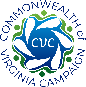 State Agency Name:  		     	 	Agency Code:		     		
Employee ID/Payroll Code:  	     Employee Name:		     	Department/Work Unit:  	     District Code (if applicable):	        Residency Code (if applicable):  	     STEP ONE:  Please choose the method by which you wish to make your donation. 
Do not use this form when making an online donation.1.  Payroll Deduction (January – December)		      Amount Total
	$       per 24 Pay Periods (semi-monthly) = 	$     2.  Check, or Money Order		 	          Amount       	Check (Make payable to CVC and attach)		$     		Money Order (Make payable to CVC and attach)	$     3.  Credit Card 						           Amount	Type:   MC     Visa    Amex     Discover	                        $      	Name:       	Card Number:	     	Expiration:	     STEP TWO:  Choose whether or not you wish to designate your gift to a specific charity.  Consult the CVC Charity Listing at www.cvc.virginia.gov or see your area coordinator for designation codes.  There are 753 charities needing your help.    I do not wish to designate my gift.
  I wish to designate my gift as follows (for more than four designations, attach additional forms).  
	

    ￼$￼    ￼￼    ￼				         	     	  $             
       $             						     	  $             STEP THREE:  Authorize your donation and chose whether or not you wish to be acknowledged.
______________________________________________		Date:           I authorize this contribution to the CVC (signature of employee)  I wish for my gift to be anonymous       OR      
  Please share my name, address, and amount of gift with the charities I have selected for acknowledgement purposes.  I am providing my mailing address for this purpose**Mailing Address for acknowledgements from the charities:  

STEP FOUR:  Please print 3 copies of this form.  Keep one for your tax records, Sign a copy and send two copies to your CVC Coordinator 
(one copy goes to payroll and one to DHRM CVC Staff.)                   AnnualCode #      Amount     Name of Charity                          Annual     Code #        Amount     Name of Charity